ЧЕРКАСЬКА МІСЬКА РАДА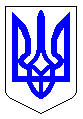 ЧЕРКАСЬКА МІСЬКА РАДАВИКОНАВЧИЙ КОМІТЕТРІШЕННЯВід 16.11.2021 № 1318Про внесення змін до рішення виконавчого комітету Черкаської міської ради від 17.04.2018 № 287«Про утворення адміністративної комісії виконавчого комітету Черкаської міської ради»Відповідно до статті 38 Закону України «Про місцеве самоврядування в Україні», статей 215, 218 Кодексу України про адміністративні правопорушення, з метою оптимізації складу та роботи адміністративної комісії, виконавчий комітет Черкаської міської радиВИРІШИВ:1. Внести зміни до рішення виконавчого комітету Черкаської міської ради від 17.10.2018 № 287 «Про утворення адміністративної комісії виконавчого комітету Черкаської міської ради», а саме: затвердити новий склад адміністративної комісії згідно з додатком.2. Визнати таким, що втратило чинність рішення виконавчого комітету Черкаської міської ради від 19.10.2021 № 1137 «Про внесення змін до рішення виконавчого комітету Черкаської міської ради від 17.04.2018 № 287 «Про утворення адміністративної комісії виконавчого комітету Черкаської міської ради». 3. Контроль за виконанням рішення покласти на першого заступника міського голови з питань діяльності виконавчих органів ради Тищенка С.О.Міський голова                                                                 Анатолій БОНДАРЕНКОСклададміністративної комісії виконавчого комітету Черкаської міської радиГолова адміністративної комісії:Тищенко С.О.                перший заступник міського голови з питань діяльності                                        виконавчих органів ради                                                                              Заступник голови адміністративної комісії:Гусаченко В.В.              начальник відділу екології департаменту житлово-                                        комунального комплексу                                                                              Секретар адміністративної комісії:Мовчан М.В.                  начальник відділу адміністративної роботи                                          управління інспектування                       Члени адміністративної комісії:Сарнацька Я.А.              начальник комунального відділу управління житлово-                                   комунального господарства департаменту житлово- комунального комплексу Птуха В.І.                       заступник начальника управління – начальник відділу судового супроводу юридичного управління департаменту  управління справами та юридичного забезпечення                                                                       Бегменко І.Ф.                 начальник відділу контролю за платежами до бюджету департаменту фінансової політикиПоліщук А.С.                 начальник відділу реклами та дизайну міського середовища управління планування та архітектури департаменту архітектури та містобудуванняКоломієць А.В.              головний спеціаліст управління вуличної інфраструктури департаменту житлово-комунального                 комплексуРоговий В.В.                  начальник юридичного відділу КП «Черкаська служба чистоти»Начальник управління інспектування                             Станіслав  КОЛОМІЄЦЬ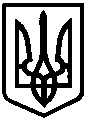 УКРАЇНАЧЕРКАСЬКА МІСЬКА РАДАУПРАВЛІННЯ ІНСПЕКТУВАННЯ18001, м. Черкаси, вул. Благовісна, 170, каб. 21, тел.36-05-72, 36-05-73e-mail: uprav.insp@gmail.com, код ЄДРПОУ 40955685ПОЯСНЮВАЛЬНА ЗАПИСКАдо проекту рішення виконавчого комітету Черкаської міської ради «Про внесення змін до рішення виконавчого комітету Черкаської міської ради від 17.04.2018 № 287 «Про утворення адміністративної комісії виконавчого комітету Черкаської міської ради»Рішенням виконавчого комітету Черкаської міської ради від 17.04.2018     № 287 утворено адміністративну комісію виконавчого комітету Черкаської міської ради (далі по тексту – Положення) до повноважень якої відноситься розгляд справ про адміністративні правопорушення. Відповідно до Положення адміністративна комісія утворюється у складі голови, заступника голови, відповідального секретаря і не менш як 6 членів комісії. Засідання комісії є правомочним при наявності не менш як половини загального складу комісії.У зв’язку з кадровими змінами просимо секретаря адміністративної комісії головного спеціаліста відділу адміністративної роботи управління інспектування Клименко А.О. замінити на начальника відділу адміністративної роботи управління інспектування  Мовчан М.В.Враховуючи вищевикладене, просимо затвердити новий склад згідно з додатком.  Начальник управління інспектування                        Станіслав КОЛОМІЄЦЬМовчан Марина 36 05 73    Додаток        ЗАТВЕРДЖЕНО:       рішення виконавчого комітету       від _____________ № __________